Mr. Paul Church                                                                        February 27, 2013Director of OperationsWestin O’Hare6100 North River Road  Rosemont, IL 60018                                                                         E mail: paul.church@westin.com Dear Mr. Church:Thank you very much for the opportunity to once again earn your business.  We are pleased to present you this proposal for the deep vacuuming of your carpets. If you have any questions regarding my proposal, please do not hesitate to call me. 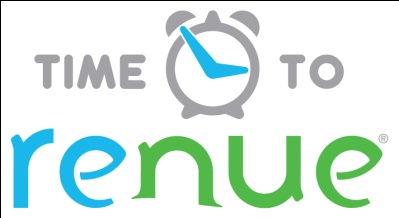 Why choose Renue Systems for your deep cleaning needs? We are the leading provider of comprehensive deep cleaning services exclusively to the hospitality industry – we have proudly serviced thousands of hotels over our 30 year historyWe are the only company that has been a North America approved vendor of Avendra since its formationExpertly trained, certified and uniformed employees that specialize in working in the  hotel environment – no micromanaging of our team by your team is neededProprietary equipment and chemicals, well-tested methodologies and significant ongoing R&D to provide top resultsExtremely responsive scheduling and highly flexible payment plans to meet your changing needs – we work when it is convenient to you and on a 24/7 basisEasy to understand and transparent pricing – and all our work is 100% guaranteed to your satisfaction	Now introducing our exclusive deep cleaning system for your venue…Renue’s Rapid Venue RestorationPile Lifter Deep Pile Vacuuming:Vacuuming of all carpet in Grand Ballroom by utilizing a machine called a Certified Pile Lifter. The purpose of this machine is to provide a deep vacuuming of the carpet removing most of the shedding that is commonplace with newly installed Tia Ping wool carpet. Through this process, you will greatly reduce the amount of shedding and keep your own vacuums from malfunctioning due to all the loose fibers removed and it will also reduce the amount of times these property vacuums would need emptying. Most wool carpet manufacturers recommend the use of a Certified Pile Lift for just this purpose.    Project details and costs for proposed cleaning Vacuuming of all new wool carpet in the Grand Ballroom both with and against the grain of the carpet to better reduce the amount of shedding that naturally occurs with new wool carpeting.Cost……………………………………………………………. ……...$450.00PLEASE NOTE:*48 hour cancellation notice required or a 15% cancellation fee will be charged.*Renue Systems requires a $350.00 minimum service call charge per visit.*Hotel will provide complimentary parking during any scheduled work or cost will be billed back to the hotel.  Please note if your property has the following stains, they may require additional chemicals and time to restore.  Pricing for the repair and restoration of these stains will be provided to you before any work is done.Blood and bodily fluidsBleach and color loss Kool-Aid and misc. red dye stainsHair dye Wine Some Coffee stainsCigarette burnsNote that some shedding may continue to happen in the carpet for the next year to come. An additional service may be needed.  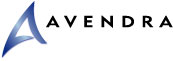 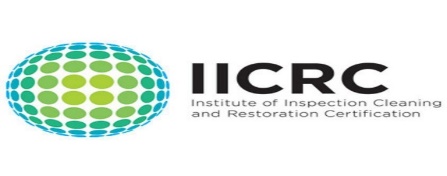 Please complete this service agreement, sign it and return it to your local Renue Systems service provider.Scope of Service:Description: 	______________________________________________________________________________________________________________________________________________Payment Terms:The sum of $________________ is the agreed upon price for the services rendered with payment to made as follows:____________ payments each for $___________ according to the following schedule:______________________________________________________________________________Please check here if your property will be paying by P-Card ___ or check ___Card # _________________________   Card type _________________   	Exp. date __________3 Digit Security Code (back of card)____________________Acceptance of Service AgreementThe above pricing, specifications, terms and conditions are satisfactory and you are hereby authorized to commence the work as specified.Name:  _______________________________________________          Property:__________________________________Signature:  ____________________________________________          P.O. # (if needed):___________________________ Title:  ________________________________________________          Date:  _____________________________________Phone:  _______________________________________________          Email: ____________________________________